Підготував:Головний спеціаліст відділужитлово-комунального господарства,транспорту та надзвичайних ситуацій                                           П.П. Ремесло Погоджено:Заступник міського голови                                                              В.В. МазурецьВ. о. начальника юридичного відділу                                                                         К.І. ГончарДодаток  до рішення сесії Боярської міської ради від «__» ______ 2017 р. № _____Перелік світлофорних об’єктів, які передаються до комунальної власності територіальної громади м. Боярка від державних підприємств, що належать до сфери управління Міністерства внутрішніх справ України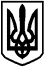 БОЯРСЬКА МІСЬКА РАДАVІI СКЛИКАННЯ  Чергова __ сесіяРІШЕННЯ № _______від «__» ________ 2017 року                                                                  м. БояркаПро прийняття до комунальної власностітериторіальної громади м. Боярка світлофорних об’єктів Відповідно до ст. 30 Закону України «Про місцеве самоврядування в Україні», ч. 4 ст. 16, ст. 17 Закону України «Про автомобільні дороги», п. 5 ч. 1 ст. 21 Закону України «Про благоустрій населених пунктів», Закону України «Про передачу об'єктів права державної та комунальної власності», розглянувши лист Міністерства внутрішніх справ України від 10.08.2017                  № 11939/05/25-2017, а також з метою забезпечення безпеки дорожнього руху та організації належного управління світлофорними об’єктами,-  БОЯРСЬКА МІСЬКА РАДАВИРІШИЛА:1. Прийняти до комунальної власності територіальної громади               м. Боярка світлофорні об’єкти згідно додатку.2. Визначити балансоутримувачем світлофорних об’єктів, які передбачені в додатку до цього рішення, КП «Боярське головне виробниче управління житлово-комунального господарства».3. Доручити виконавчому комітету Боярської міської ради створити спільно з представниками Міністерства внутрішніх справ України комісію по прийманню-передачі світлофорних об’єктів до комунальної власності територіальної громади м. Боярка. Передачу світлофорних об’єктів оформити відповідними актами приймання-передачі та затвердити на засіданні виконавчого комітету Боярської міської ради.4. Контроль за виконанням даного рішення покласти на заступника міського голови згідно розподілу обов`язків та на Постійну депутатську комісію з питань житлово-комунального господарства, енергозбереження, благоустрою міста.    МІСЬКИЙ ГОЛОВА                                                                    О.О. ЗАРУБІНЗгідно з оригіналом:Секретар ради                                                                             О.Г. Скринник                          № п/пМісцезнаходження (адреса) світлофорних об’єктів в м. Боярка1Перехрестя вул. Білогородська та вул. Молодіжна2Перехрестя вул. Білогородська та вул. Гоголя3вул. Садова (універмаг)4вул. Хрещатик (пішохідний міст)5Перехрестя вул. Шевченка та вул. Польова 